          ŠTÁTNA VETERINÁRNA A POTRAVINOVÁ SPRÁVA 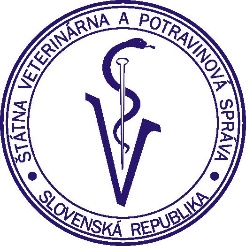 SLOVENSKEJ REPUBLIKYBotanická 17, 842 13 BRATISLAVAPOVOLENIEVýnimočný vstup vtákov ako spoločenských zvierat sprevádzajúcich utečencov z Ukrajiny   na územie Slovenska                                                                                                                                                                                                                                                                                                                                                                                                                                                                                                                                                                                                                                                                                                                                                                                                                                                                                                                                                                                                                                                                                                                                                                                                                                                                                                                                                                                                                                                                                                                                                                                                                                                                                                                                                                                                                                                                                                                                                                                                                                                                                                                                                                                                                                                                                                                                                                                                                                                                                                                                                                                                                                                                                                                                                                                                                                                                                                                                                                                                                                                                                                                                                                                                                                                                                                                                                                                                                                                                                                                                                                                                                                                                                                                                                                                                                                                                                                                                                                                                                                                                                                                                                                                                                                                                                                                                                                                                                                                                                                                                                                                                                                                                                                                                                                                                                                                                                                                                                                                                                                                                                                                                                                                                                                                                                                                                                                                                                                                                                                                                                                                                                                                                                                                                                                                                                                                                                                                                                                                                                                                                                                                                                                                                                                                                                                                                                                                                                                                                                                                                                                                                                                                                                                                                                                                                                                                                                                                                                                                                                                                                                                                                                                                                                                                                                                                                                                                                                                                                                                                                                                                                                                                                                                                                                                                                                                                                                                                                                                                                                                                                                                                                                                                                                                                                                                                                                                                                                                                                                                                                                                                                                                                                                                                                                                                                                                                                                                                                                                                                                                                                                                                                                                                                                                                                                                                                                                                                                                                                                                                                                                                                                                                                                                                                                                                                                                                                                                                                                                                                                                                                                                                                                                                                                                                                                                                                                                                                                                                                                                                                                                                                                                                                                                                                                                                                                                                                                                                                                                                                                                                                                                                                                                                                                                                                                                                                                                                                                                                                                                                                                                                                                                                                                                                                                                                                                                                                                                                                                                                                                                                                                                                                                                                       Informácie o vlastníkovi zvieratMeno: 		.........................................................				Priezvisko:	.........................................................	Číslo pasu / OP:	.........................................................	Telefónne číslo:	.........................................................	E-mail:			.........................................................	Informácie o  zvieratáchDruh: rodové a druhové menoZviera č.1  ..........................................		Zviera č.4  ..........................................Zviera č.2  ..........................................		Zviera č.5  ..........................................Zviera č.3  ..........................................Identifikácia zvierat: číslo krúžku/mikročipu/iná identifikáciaZviera č.1  ..........................................		Zviera č.4  ..........................................Zviera č.2  ..........................................		Zviera č.5  ..........................................Zviera č.3  ..........................................					 Krajina určenia:	....................................................................................Miesto, kde bude uvedeným zvieratám zabezpečená domáca karanténa: adresaUlica a číslo domu:	....................................................................................Mesto:			....................................................................................Krajina:		.............Slovenská republika......................................V prípade pobytu na území Slovenska:Prehlásenie vlastníka uvedených vtákov chovaných ako spoločenské zvieratá:Ja, dolu podpísaný vlastník zvierat, beriem na vedomie, že vyššie uvedené vtáky chované ako spoločenské zvieratá musia byť po príchode na uvedenú adresu na území Slovenska umiestnené do domácej karantény na dobu 30 dní v rámci preventívnych opatrení pred zavlečením aviárnej influenzy do krajiny. Počas doby domácej karantény zamedzím styku uvedených vtákov s inými zvieratami aj cudzími ľuďmi.Vyhlasujem, že po príchode na adresu budem bezodkladne kontaktovať miestne príslušnú  Regionálnu veterinárnu a potravinovú správu (RVPS), kde nahlásim adresu miesta domácej karantény uvedených zvierat.Kontakt na RVPS je verejne dostupný na webstránke https://www.svps.sk/zakladne_info/kontakty.php. V prípade tranzitu do iného štátu:Ja, dolu podpísaný vlastník zvierat, vyhlasujem. že budem kontaktovať kompetentnú autoritu danej krajiny a budem sa informovať o podmienkach vstupu a pobytu vtákov ako spoločenských zvierat na území uvedenej krajiny.Dátum: 			...............................................	Miesto (hraničný priechod):	 ...............................................				Podpis majiteľa zvierat: 	...............................................Tieto informácie slúžia pre účely Štátnej veterinárnej a potravinovej správy SR ako ústredného príslušného orgánu veterinárnej správy a v prípade tranzitu zvierat budú informácie poskytnuté aj príslušnému veterinárnemu orgánu daného členského štátu.